Circular nº 173/2017 - NPEOsasco, 24 de Abril de 2017.Prezados (as) Gestores (as),Prezados (as) Coordenadores (as) Assunto: Cerimônia Hasteamento das Bandeiras e Hino das Escolas    A Dirigente Regional de Ensino, no uso de suas atribuições, informa que a Prefeitura Municipal de Osasco, está lançando o Programa “Nossa História”. O objetivo central deste programa é promover e popularizar a História da Cidade, bem como desenvolver o sentimento cívico patriótico.Tendo em vista a implantação do programa supracitado, terá início em agosto uma cerimônia que se realizará em frente ao Osasco Plaza, todas as quartas-feiras, com o hasteamento das bandeiras das escolas de Osasco.  As escolas estaduais da Diretoria de Ensino Região Osasco foram convidadas a participar desta ação, sendo que será necessário para isto que a escola tenha a bandeira e o hino da escola.As escolas que desejarem participar desta ação deverão enviar um e-mail de adesão para linacp_4@yahoo.com.br até dia 25/05/2017, para que possamos enviar para a Prefeitura Municipal de Osasco organizar o cronograma de celebrações.Contamos com a colaboração de todos e nos colocamos à disposição.Atenciosamente,Irene Machado PantelidakisRG 17.594.614Dirigente Regional de Ensino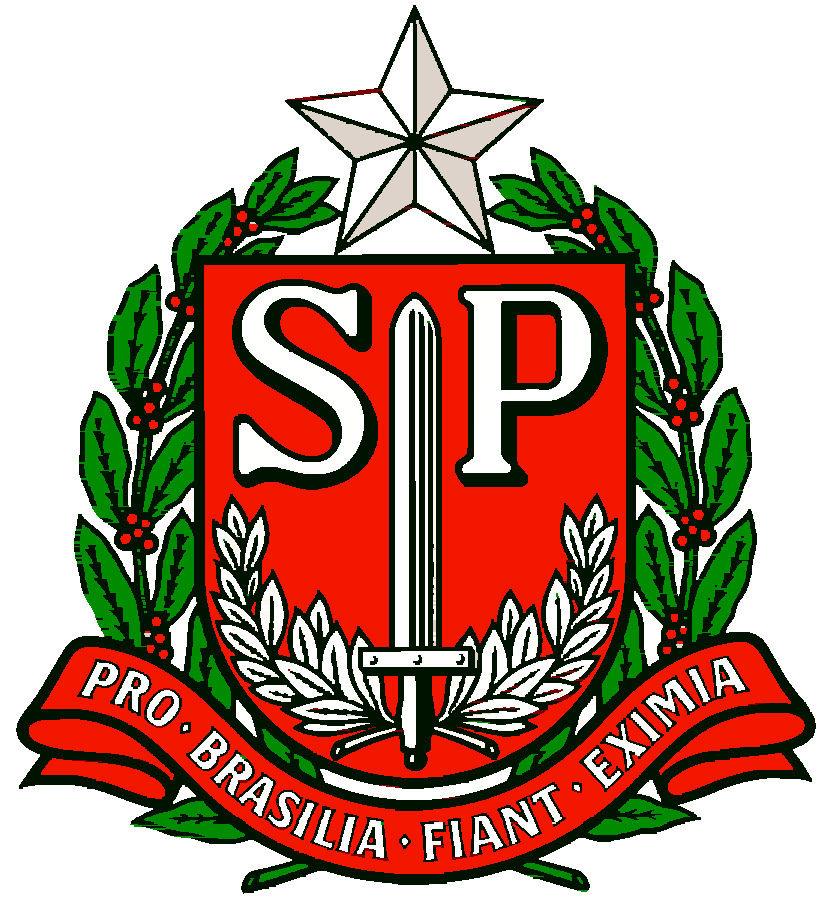 GOVERNO DO ESTADO DE SÃO PAULOSECRETARIA DE ESTADO DA EDUCAÇÃODIRETORIA DE ENSINO DA REGIÃO OSASCONÚCLEO PEDAGÓGICO